CALENDARI EXERCICI 2019*Observacions:--BENESTAR ANIMALPer a transportistes d'animals i responsables d'animals durant el transportBENESTAR ANIMALPer a transportistes d'animals i responsables d'animals durant el transportCurs homologat pel Departament d'Agricultura, Ramaderia, Pesca i AlimentacióCurs homologat pel Departament d'Agricultura, Ramaderia, Pesca i AlimentacióData d'inici:Dissabte, 9 de març de 2019Data fi:Dissabte, 30 de març de 2019Horari:Dissabtes de 9:00 a 14:00 horesAula:Aula 4 (Centre nº 128)Total hores:20 hores (4 dies lectius)Formador/a:JOSEP Mª SECANELL MESTRESLloc impartició:CENTRE VERSAILLES - Gran Passeig de Ronda, 128 (Lleida)@: comercial@cf-versailles.com / Telf. 973 24 80 41MARÇ - 2019MARÇ - 2019MARÇ - 2019MARÇ - 2019MARÇ - 2019MARÇ - 2019DLLDMDCDJDVDS12456789111213141516181920212223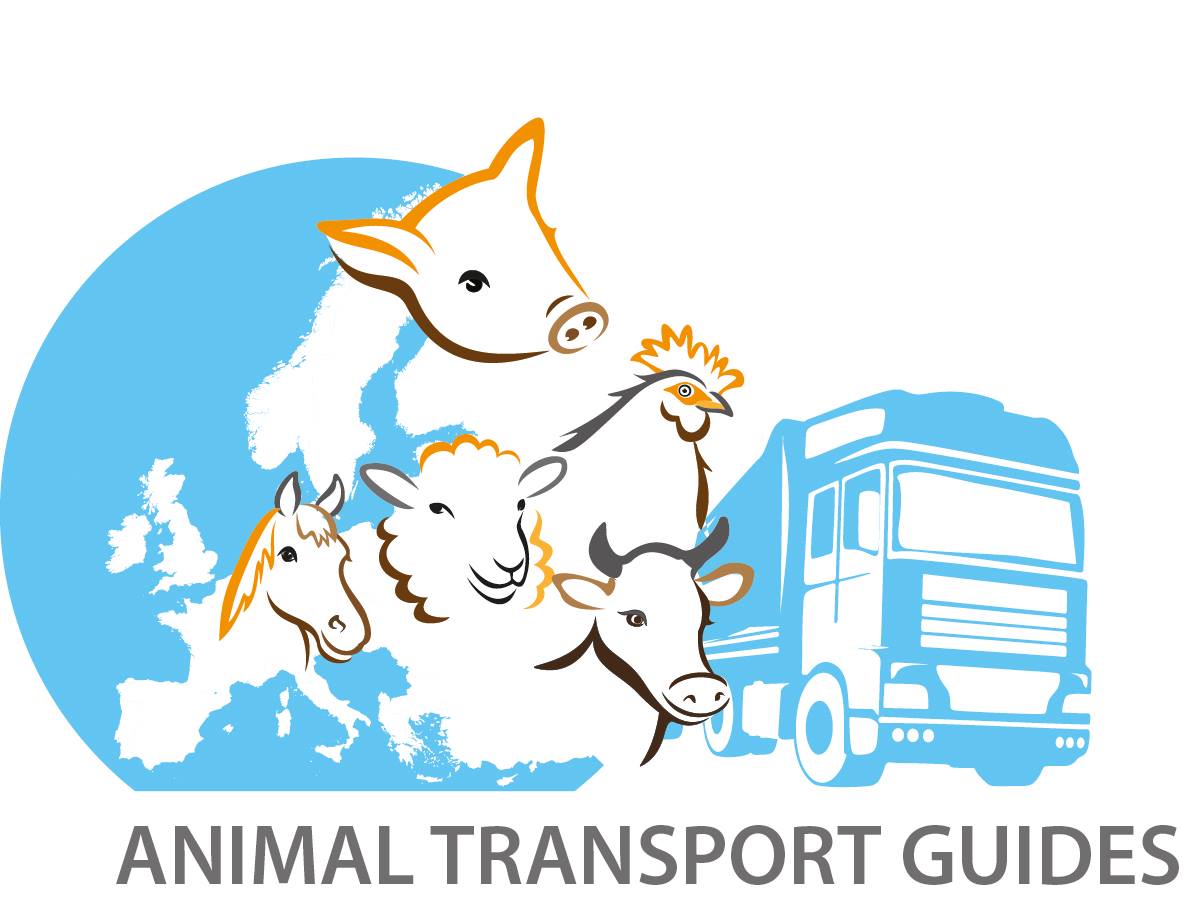 252627282930Dies lectius del cursDies festius i no lectiusDies lectius del cursDies festius i no lectiusDies lectius del cursDies festius i no lectiusDies lectius del cursDies festius i no lectiusDies lectius del cursDies festius i no lectiusDies lectius del cursDies festius i no lectiusDies lectius del cursDies festius i no lectiusDies lectius del cursDies festius i no lectiusDies lectius del cursDies festius i no lectiusDies lectius del cursDies festius i no lectius